Minerval A®TYPE DESCRIPTION FOR WHITE SUSPENDED                                                      CEILING SPECIFICATIONS The ceiling shall be made with Eurocoustic MINERVAL® type, rock wool, self-supporting panels, provided on the exposed face with a white veil and a natural glass fibre veil on the rear, the borders are straight. Modular dimensions:  The sound absorption performances of the Minerval® panels shall be: w = 0.90 for 12mmw = 0.95 for 15mmThe installed ceiling shall be in accordance with Euroclass A1. The ceilings shall be perfectly 100% flat whatever be the moisture content. The ceiling shall be installed on a Quick-Lock® grid: made with galvanized steel profiles with visible base plate in white.  A rim angle with the same colour shall ensure peripheral finish to the right of walls and partitions.Assembly shall be in accordance with the reference report. Recommendations for installation: Installation shall be in accordance with the requirements of the standard NFP 68 203 1 and 2; DTU 58.1 and other DTU in force according to the type of premises. It is recommended to integrate the grills in the ceiling to balance the pressures and temperatures on either side of the ceiling. * Insert your selection in the colour drop-down list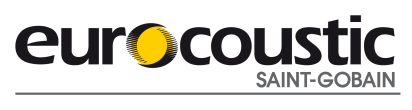 